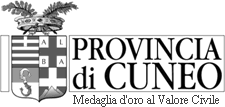 SETTORE VIABILITÀ CUNEO E SALUZZOUFFICIO REPARTO MANUTENZIONE DI CUNEOSTRADA PROVINCIALE N. 255 TRONCO: BIVIO S.S.21-PRATOLUNGO-S. ANNA DI VINADIO-COLLE LOMBARDA (CONFINE DI STATO)ORDINANZA DI CHIUSURA AL TRANSITOIL DIRIGENTE DEL SETTORE VIABILITA’ CUNEO-SALUZZOVISTO l’approssimarsi della stagione invernale 2021-2022, le condizioni del tempo, le conseguenti precipitazioni, la elevata quota del tratto stradale e l’impossibilità quindi di garantire il pubblico transito dei veicoli in sicurezza;A SEGUITO di sopralluogo effettuato dai Tecnici della Provincia sulla Strada Provinciale n.255;RITENUTO necessario ed urgente vietare il transito sulla Strada Provinciale n.255;VISTO l’art. 107 del D. Lgs del 18.08.2000 n. 267 e s.m.i.;VISTI gli artt. 5, 6 e 7 del Codice della Strada approvato con D.L. 30/4/1992 n.285;O R D I N ALA CHIUSURA AL TRANSITO VEICOLARE DELLA STRADA PROVINCIALE N.255 DAL KM. 3+500 (LOCALITA’ AIE) – SANT’ANNA DI VINADIO - COLLE DELLA LOMBARDA, A PARTIRE DALLE ORE 12:00 DEL GIORNO 29 OTTOBRE 2021 MEDIANTE TRANSENNATURA ED APPOSIZIONE DI IDONEA SEGNALETICA.LA PRESENTE ORDINANZA È VALIDA FINO A REVOCA.COORDINATE GEOGRAFICHE: 7° 9'7.28"E - 44°17'20.55"NLa riapertura al traffico avverrà non appena saranno ripristinate le condizioni di sicurezza e di percorribilità.Sarà cura della Provincia provvedere all’indicazione delle limitazioni di transito nei due sensi di marcia mediante posa di idonea segnaletica verticale.La presente ordinanza è resa pubblica mediante l’apposizione della prescritta segnaletica e la pubblicazione all’Albo Pretorio del Comune interessato.      Avverso la presente ordinanza è ammesso ricorso al T.A.R. Piemonte entro 60 giorni decorrenti dalla data di scadenza della pubblicazione della presente ordinanza ovvero ricorso straordinario al Capo dello Stato entro 120 giorni.Contro la collocazione della segnaletica prevista dalla presente ordinanza è ammesso ricorso, entro 60 giorni, al Ministro delle Infrastrutture e dei Trasporti ai sensi dell’art. 37 comma 3 del Codice della Strada, con le modalità di cui all’art 74 del relativo Regolamento di esecuzione.SETTORE VIABILITÀ IL DIRIGENTE(Dott. Ing. Danilo Bruna)La presente è inviata, per gli adempimenti di competenza a:Questura di Cuneo Piazza Torino, 5 12100 Cuneo Prefettura di Cuneo - Ufficio Territoriale del GovernoVia Roma, 312100 Cuneo	Signor Sindaco del Comune di VinadioVia V. Emanuele,2312010 Vinadio (CN)Sindaco del Comune di Borgo S. DalmazzoVia Roma, 7412011 Borgo San Dalmazzo (CN) Sindaco del Comune di GaiolaVia XX Settembre, 212010 Gaiola (CN)Sindaco del Comune di MoiolaVia Roma, 1912010 Moiola (CN)Sindaco del Comune di DemonteVia Martiri e Caduti Libertà, 1312014 Demonte (CN) Sindaco del Comune di AisoneVia Fossà, 112010 Aisone (CN) Comando Polizia Stradale di CuneoCorso A. De Gasperi, 7412100 CuneoComando Provinciale Carabinieri di CuneoCorso Soleri, 712100 CuneoGruppo Carabinieri Forestale Cuneo Via Gobetti, 1812100 CuneoAl Comando Provinciale G.di F.Via Cesare Battisti, 612100 Cuneo Stazione Carabinieri di VinadioVia della Guardia di Frontiera12010 Vinadio (CN)Comando Vigili del Fuoco di CuneoCorso A. De Gasperi, 7412100 CuneoCentrale Operativa 118 Via Volontari del Soccorso, 212037 Saluzzo(CN)Alla Polizia di Frontiera di Limone P.tePiazza Risorgimento, 112015 Limone Piemonte (CN)                                    F.A.I. Associazione ProvincialeVia R. Gandolfo,1                                12100 CuneoAstra Cuneo-Ass. TrasportatoriVia della Motorizzazione, 11/1512100 Cuneo ANASComp. della Viabilità per il PiemonteCorso G. Matteotti, 810121 TorinoANAS – CCISSRomaAgenzia della Mobilità PiemonteseCorso Marconi, 10 10125 TorinoUnione Montana Valle SturaVia Martiri e Caduti per la Libertà, 1312014 Demonte (CN) Consorzio Granda BusVia Circonvallazione, 1912037 Saluzzo (CN)Sala Regia 5T s.r.l.Via Bertola, 3410122 TorinoC.R.I. Comitato di CuneoPiazzale della Croce Rossa,112100 CuneoSindaco del Comune di IsolaJean Maric Bogini06420 Isola (FR)Borelli SabineMetropole Nice Cote D'Azur06660 St Etienne de Tinée (FR)Fabron Jean Marie Andre - Chef de la Subdivision Tinée
Direction des Subdivisions MétropolitainesMetropole Nice Cote D’Azur 29, Boulevard d'Auron06660 Saint Etienne de Tinée (FR)Ufficio Trasporti EccezionaliSedeUfficio Protezione CivileSedeUfficio StampaSedeCapo Cantoniere ProvincialePeirano Cristiano